АДМИНИСТРАЦИЯ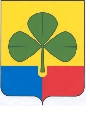 АГАПОВСКОГО МУНИЦИПАЛЬНОГО  РАЙОНАЧЕЛЯБИНСКОЙ ОБЛАСТИ_____________________________________________________________________457400 Челябинская область, Агаповский район,  с.Агаповка, ул.Дорожная, 32а, ИНН 7425002984 КПП 742501001 ОГРН 1027401427118тел\факс (835140) 2-12-52\2-13-52www.Agapovka74@mail.ru  Сведения о выполнении о плана мероприятий по противодействию коррупции в Агаповском муниципальном районе за 2019 год.Анализ заявлений и обращений граждан, а также результатов их рассмотрения, на предмет наличия информации о фактах коррупции со стороны муниципальных служащих Агаповского района, а также причинах и условиях, способствовавших проявлению таких фактов.       Всего в администрацию района за 1 квартал 2019 г. поступило 93 заявления и обращения граждан; за 2 квартал 133 заявления и обращения граждан, за 3 квартал 2019 г. поступило – 192 заявления и обращения граждан, за 4 квартал – 124,   итого за  2019 год поступило 542 заявления и обращений граждан, из них о фактах коррупции со стороны муниципальных служащих Агаповского района не поступало. 2.Ведение реестра нормативных правовых актов, регулирующих вопросы противодействия коррупции в Агаповском муниципальном районе.         Реестр нормативных правовых актов, регулирующих вопросы противодействия коррупции в Агаповском муниципальном районе ведется. В настоящее время в реестре 31 нормативный акт.3.Проверка достоверности документов об образовании и сведений, предоставляемых гражданами, претендующими на замещение должностей муниципальной службы Агаповского района, путем направления запросов в учебные заведения, налоговые и правоохранительные органы.Кадровой службой осуществляются проверки достоверности и полноты сведений, представляемых гражданами, претендующими на замещение вакантной должности муниципальной службы, путем направления запросов в уполномоченные государственные органы, за 1-4 квартал 2019 года направлено:       - самостоятельно проведено проверок кадровой службой - 18;    - в ВУЗы (проверка достоверности документов об образовании) – 18 запроса;      - в правоохранительные органы (проверка на отсутствие судимости) - 18 запроса;     - в налоговую службу (проверка сведений о доходах) – 18 запросов;     - в Государственную палату регистрации, кадастра и картографии -   запросов – 18 запросов;                                        - иные запросы (основание и цели проверок) – 26 запросов.54.Обеспечение эффективной системы контроля за соблюдением ограничений и запретов на муниципальной службе Агаповского района, разработка, утверждение и внедрение методик контроля.         В основе организации работы по урегулированию конфликта интересов на муниципальной службе лежит обеспечение исполнения муниципальными служащими обязанностей по предотвращению и урегулированию конфликта интересов (статья 11 Федерального закона от 25.12.2008 № 273-ФЗ «О противодействии коррупции»), в том числе и обязанность муниципального служащего в письменной форме уведомлять своего непосредственного начальника о возможности возникновения конфликта интересов.	          В администрации Агаповского муниципального района, в целях противодействия коррупции, запретов, ограничений и обязанностей в отношении лиц, замещающих муниципальные должности, разработаны и приведены в соответствие с законодательством Российской Федерации муниципальные правовые акты.    Постановлением администрации Агаповского муниципального района от 02.03.2016г. № 134 утверждено Положение о проверке достоверности и полноты сведений, представляемых гражданами, претендующими на замещение должностей  муниципальной службы и муниципальными служащими Агаповского муниципального района и соблюдения муниципальными служащими Агаповского муниципального района требований к служебному поведению, постановлением администрации Агаповского муниципального района от 09.03.2017г. № 289 утвержден Перечень наиболее коррупционно-опасных сфер деятельности органов местного самоуправления Агаповского муниципального района и коррупционно-опасных должностей муниципальной службы и других должностей, замещение которых связано с коррупционными рисками, постановлением администрации Агаповского муниципального района от 08.11.2018г. № 1439, утвержден Перечень должностей муниципальной службы, при назначении на которые и при замещении которых муниципальные служащие обязаны представлять сведения о своих доходах, об имуществе и обязательствах имущественного характера, а также сведения о доходах, об имуществе и обязательствах имущественного характера своих супруги (супруга) и несовершеннолетних детей.       В соответствии с Указом Президента Российской Федерации от 22.12.2015г. № 650 «О порядке сообщения лицами, замещающими отдельные государственные должности Российской Федерации, должности федеральной государственной службы, и иными лицами о возникновении личной заинтересованности при исполнении должностных обязанностей, которая приводит или может привести к конфликту интересов» постановлением администрации Агаповского муниципального района от 11.03.2016г. № 149 утвержден Порядок сообщения муниципальными служащими администрации Агаповского муниципального района о возникновении личной заинтересованности при исполнении должностных обязанностей, которая приводит или может привести к конфликту интересов.5.Анализ освещения в средствах массовой информации хода реализации мер по противодействию коррупции.    Один раз в квартал освещаются заседания комиссии по противодействию коррупции. Для оперативного реагирования на обращения граждан по вопросу коррупции в администрации района, опубликован «телефон доверия»: 8 (35140) 2-12-54 (в рабочее время с 9.00 до 16.00 ч.), на сайте администрации www.agapovka.ru.6.Информационная поддержка Интернет – сайта Агаповского района в части освещения хода реализации мер по противодействию коррупции.  На сайте администрации Агаповского муниципального района в разделе «антикоррупционные мероприятия» размещаются протоколы заседаний комиссии по противодействию коррупции.7.Выпуск тематических полос антикоррупционной направленности, выход тематических сюжетов в средствах массовой информации, на сайтах и в печатных изданиях.8.Организация и проведение открытых заседаний Комиссии по противодействию коррупции в Агаповском районе с    участием представителей общественности, малого и среднего бизнеса, иных                              заинтересованных лиц.9.Осуществление по каждому случаю несоблюдения ограничений, запретов и неисполнения обязанностей, установленных в целях противодействия коррупций, нарушения ограничений, касающихся получения подарков и порядка сдачи подарков, осуществлять проверку в соответствии с нормативными правовыми актами Российской Федерации и применять соответствующее меры ответственности.В органах местного самоуправления Агаповского муниципального района соблюдают ограничения и запреты, получать, в связи с исполнением должностных обязанностей, вознаграждения от физических и юридических лиц (постановление администрации района от 28.03.2014г. № 52). Постановлением  администрации Агаповского муниципального района от 28.03.2014г. № 526 утверждено Положение о сообщении лицами, замещающими муниципальные должности, муниципальными служащими Агаповского муниципального района о получении подарка в связи с их должностным положением или исполнением ими служебных (должностных) обязанностей, сдаче и оценке подарка, реализации (выкупе) и зачислении средств, вырученных от его реализации, утвержден состав комиссии по приему и оценке подарков, полученных в связи с протокольными мероприятиями, служебными командировками и другими официальными мероприятиями муниципальными служащими и лицами, замещающими муниципальные должности в Агаповском муниципальном районе. Разработан образец уведомления о получении подарка, заведен журнал учета заявлений и подарков, внесены изменения в должностные инструкции муниципальных служащих.	На основании распоряжения администрации Агаповского муниципального района от 25.04.2014г. № 104-1,(внесены изменения распоряжением от 11.02.2016г. № 55) определено уполномоченное подразделение по приему подарков, полученных в связи с должностным положением или исполнением служебных (должностных) обязанностей лицами, замещающими муниципальные должности, муниципальными служащими Агаповского муниципального района – Управление по имуществу и земельным отношениям Агаповского муниципального района (далее - УИЗО), начальником УИЗО района  Лукашовой Т.А. организована работа по приему и хранению подарков, по оценке стоимости подарка для реализации (выкупа) и включению принятого к бухгалтерскому учету подарка, стоимость которого превышает 3 тысячи рублей, в реестр муниципальной собственности муниципального образования.	Перечисленные муниципальные правовые акты размещены на сайте администрации Агаповского муниципального района.	Уведомлений о получении подарков лицами, замещающими муниципальные должности, муниципальными служащими Агаповского муниципального района за 1-4 кварталы 2019 года в уполномоченный орган не поступало.	Систематически с руководителями Агаповского муниципального района проводятся профилактические беседы о недопущении совершения коррупционных правонарушений и необходимости незамедлительного уведомления обо всех случаях склонения к совершению коррупционных правонарушений.10. Проведение мероприятий по формированию у муниципальных служащих негативного отношения к дарению подарков этими служащими и работниками в связи с должностным положением или в связи с исполнением ими служебных обязанностей.      Для обеспечения соблюдения муниципальными служащими общих принципов служебного поведения и урегулированию конфликта интересов в Управлении по имуществу и земельным отношениям Агаповского муниципального района создана комиссия по соблюдению требований к служебному поведению муниципальных служащих и урегулированию конфликта интересов.      Установлен запрет муниципальным служащим получать, в связи с исполнением должностных обязанностей, вознаграждения от физических и юридических по приему подарков, в Управлении по имуществу и земельным отношениям Агаповского муниципального района за 1-4 кварталы 2019 года подобных случаев не выявлено.      11.Анализ работы подразделений по профилактике коррупционных и иных правонарушений в части, касающейся оказания муниципальными служащими консультативной помощи по вопросам, связанным с применением на практике требований к служебному поведению и общих принципов служебного поведения муниципальных служащих.Для обеспечения соблюдения муниципальными служащими общих принципов служебного поведения и урегулирования конфликта интересов в администрации Агаповского муниципального района образована комиссия по соблюдению требований к служебному поведению муниципальных служащих и урегулированию конфликта интересов. 	В администрации Агаповского муниципального района определено должностное лицо – ведущий специалист организационно-правового отдела ответственным за работу по профилактике коррупционных и иных правонарушений, на которого возложены функции по обеспечению соблюдения муниципальными служащими ограничений и запретов при исполнении ими своих должностных обязанностей.В целях обеспечения возможности проведения независимой антикоррупционной экспертизы нормативных правовых актов администрации, размещаются на официальном информационном сайте администрации Агаповского муниципального района.Для приема обращений граждан о фактах коррупционных проявлений организована работа «Телефона доверия» (постановление администрации Агаповского муниципального района от 27.08.2019г. № 992).         12.  Контроль за соблюдением законодательства о контрактной системе в сфере закупок в отношении подведомственных им заказчиков, а также за устранением выявленных нарушений законодательства.    Отделом внутреннего контроля администрации Агаповского муниципального района за  12 месяцев 2019 года было осуществлено:Проведено 8  плановых проверок на предмет соблюдения требований Бюджетного кодекса РФ и Федерального закона № 44 – ФЗ «О контрактной системе в сфере закупок товаров, работ, услуг для обеспечения государственных и муниципальных нужд» муниципальным заказчиком. По результатам проверок контрольным органом были составлены акты и направлены в Главный контрольный орган по Челябинской области, а также даны рекомендации по организации работы в сфере закупок.  На основании соглашения с Главным контрольным управлением Челябинской области, на предмет изучения и вынесение административных санкции по актам проверок за 12 месяцев 2019г по плановым проверкам вынесено в отношение субъекта контроля:Три устных замечания;Два административных наложения штрафа в размере 20 000,00 руб. (Двадцать тысяч рублей).Проведены три внеплановые проверки на предмет соблюдения требований Бюджетного кодекса РФ и Федерального закона № 44 – ФЗ «О контрактной системе в сфере закупок товаров, работ, услуг для обеспечения государственных и муниципальных нужд» муниципальным заказчиком. По результатам проверки контрольным органом был составлен акт и направлен в Главный контрольный орган по Челябинской области и в правоохранительные органы, а также даны рекомендации по организации работы в сфере закупок. На основании соглашения с Главным контрольным управлением Челябинской области, на предмет изучения и вынесение административных санкции по актам проверок за 12 месяцев 2019г по внеплановым проверкам вынесено одно решение, в отношении субъекта контроля, административный штраф в размере 20 000 рублей.Проведено ревизирование 2581 проектов договоров, заключаемых с единственным поставщиком в соответствии с ч. 1 ст. 93 Федерального закона                  № 44 ФЗ на предмет:- обоснованности закупки;- обоснования цены договора;- обоснованности и целесообразности использования закупок у единственного источника;- включения в проект договора условий:а) приемки ТРУ (с необходимостью привлечения специалистов, обладающих специальными знаниями в области закупки);б) условий и сроков оплаты;в) условий об ответственности сторон;г) наличие приложений к договоруи иных условий, необходимых для соблюдения законодательства в сфере закупок и эффективности использования бюджетных средств.13. Проведение мер по усоверщенствованию системы общественного контроля за работой управляющих компаний.         Согласно статьи 161 Жилищного кодекса: в многоквартирных домах, где количество квартир менее 30 могут выбрать непосредственное управление. Из 235 МКД – 213 выбрали непосредственный способ управления. Эти дома заключают договор об оказании услуг по содержанию и  (или) выполнению работ по ремонту общего имущества.22 МКД заключили договор управления многоквартирным домом.5 домов пяти этажных под управлением МУП  «На Торговой»17 домов под управлением ООО «Приморский водоканал» (по конкурсу)         Информация по заключению договоров и работе управляющих компаний направляется в Жилищную инспекцию.Во многих домах выбраны старшие домов, которые приглашаются на все обучающие семинары и встречи с поставщиками коммунальных услуг (тепло., электро., вода)        Для усовершенствования системы общественного контроля за работой управляющих компаний:        - организован постоянный прием граждан заместителям главы района по строительству, ЖКХ, ТС и Э и главой Агаповского муниципального района. Проведение мер по усовершенствованию системы общественного контроля при рассмотрении жалоб граждан на получение некачественных услуг.         Прием, анализ и решение вопросов связанных с обращением и жалобами граждан в Агаповском муниципальном районе организован следующим образом:- прием обращений в организациях предоставляющих коммунальные услуги-прием обращений в администрациях сельских поселений- в администрации Агаповского муниципального района ведется контроль за всеми полученными обращениями граждан и ответами на них.       В рамках ЕДДС организован прием обращений граждан по вопросам ЖКХ, в круглосуточном режиме. Информация принимается диспетчером и адресуется ответственным должностным лицам и организациям  за данное направление работ.